Конспект НОД  в подготовительной к школе группе«Осень, осень в гости просим»Учитель-логопед МБДОУ 22: Шуракова Л.В.Воспитатель: Копачевская О. Г.22.11.2018г.Образовательные области: «Познание», «Коммуникация», «Развитие речи»Программное содержание:Систематизировать представления детей о характерных признаках осени.Закреплять умения, устанавливать связь между признаками в природе, использовать объекты живой и неживой природы. формировать навыки детей, отстаивать свою точку зрения, делать выводы.Содействовать развитию памяти внимания, воображения, логического мышления, обогащать словарь.Воспитывать патриотизм через гуманное отношение к родной природе.Материалы и оборудование. Проектор, листочки с деревьев, бумага для рисования, восковые мелки, иллюстрации «Ранняя осень», «Поздняя осень»Ход образовательной  деятельности.Воспитатель: Сегодня мы с вами совершим путешествие. А куда вы узнаете, если отгадаете загадку:Воспитатель:Прошла по лугам,
По лесам, по полям.
Припасы она заготовила нам,
Упрятала их в погреба, в закрома,
Сказала: за мною нагрянет зима.Дети: Осень. На экране появляется обращение зайца к детямЗаяц: Здравствуйте. На заячьей поляне состоялось собрание зайцев. Мы хотели принять решение: пора ли нам менять серые шубки на белые. Получилось так, что одна половина считала, что пора, а другие зайцы говорили, что рано.Одни говорили, что осень заканчивается, другие говорят, что зима уже наступила. Мы не знаем, что делать. Посоветуйте, пожалуйста. Мы не можем понять, кончается осень или нет? Говорят, что зима идет к нам через ваш город. Подскажите, когда она будет в лесу.Только мы просим, представьте убедительные доказательства. Ведь менять шубки дело для зайцев не простое Воспитатель: Этот вопрос очень даже интересный. Но мы с вами постараемся на него ответить. Дети, зайцам повезло, сейчас мы совершим путешествие в осень и сможем помочь зайчикам принять правильное решение. Но с начало нам надо размять язычок для дальнейшей работыЛогопед. Артикуляционная гимнастика Воспитатель: Ребята, а как вы думаете какое сейчас время года? (Осень)Воспитатель: А как вы думаете, вся осень бывает одинаковая? Какие периоды осени вы знаете?Дети: (Ранняя, золотая, поздняя)Воспитатель: Дети, мы сейчас должны разделиться на две подгруппы по определенным признакам .На каждом столе лежит по конверту, цветные мелки и лист бумаги. В конвертах картины "Осень".Воспитатель: Дети мы должны составить с вами графический план расказа. Каждая подгруппа составляет рассказ по своей картине и зарисовывает на листке бумаги.графический план рассказа:1. Солнце. (Солнце светит.)2. Дождь. (Часто идут дожди.)3. Листья. (Листья на деревьях меняют цвет.)4. Ежик. (Животные готовятся к зиме.)5. Птицы. (Птицы улетают в теплые края.)6. Морковь, яблоко. (Люди собирают урожай овощей и фруктов.)(Наступила осень. Солнышко светит ярко, но слабо согревает землю. Становится холодно. Часто идут дожди, листья на деревьях краснеют и желтеют. Животные готовятся к зиме. )Молодцы ребята справились с заданием.Воспитатель: Вы знаете, каждое время года состоит из 3 месяцев. Назовите месяцы осени.Дети: Сентябрь, октябрь, ноябрь.Воспитатель: Молодцы! Вы правильно назвали месяцы. А что происходит с природой в сентябре?Дети: Погода теплая, на деревьях разноцветные листочки, воздух чист, летают серебряные нити паутины, дуют холодные ветры, желтеет и высыхает трава, идет теплый и моросящий дождь, на небе серые облака, по утрам бывают туманы, лужи покрываются корочкой льда, созревают желуди, орехи.Воспитатель: Расскажите, по каким признакам можно определить погоду в Октябре?Дети: Дни короче, ночь длиннее, солнце светит мало, ветер срывает листья с деревьев, идет мелкий холодный дождь, небо серое, ночью заморозки, деревья покрываются инеем, насекомые ложатся спать.Воспитатель: Что вы можете сказать о ноябрьской природе?Дети: Листья все облетели и почернели, сосны и ели стоят зеленые, небо в свинцовых тучах, идут долгие холодные дожди со снегом, ночью заморозки, земля промерзает, ветки деревьев звенят и покрываются инеем.Воспитатель: Молодцы вы точно назвали осенние месяцы и рассказали об изменениях в природе. Да, осень бывает прекрасна. (слышится рычание медведя)Воспитатель: Ой ребята кажется это рычит медведь, он наверно уже спал, а мы его разбудили!!!  Медведь: Дети, вы так сильно  шумели, что меня разбудили .А что уже наступила весна пора просыпаться? ну раз я проснулся вы должны поиграть со мной.Воспитатель: Дети давайте поиграем с мишкой.Физминутка "Мишка"Мишка вылез из берлоги,
Огляделся на пороге. (Повороты влево и вправо.)
Чтоб скорей набраться сил,
Головой медведь крутил. (Вращения головой.)
Наклонился взад-вперёд,
Вот он по лесу идёт. (Наклоны вперёд-назад.)
К турнику я подхожу,
Перекладину беру,
Мышцы дружно напрягаю,
Стройным, крепким быть желаю!
Чтобы сильным стать и ловким,
Приступайте к тренировкам!Медведь прощается с детьмиВоспитатель: Ребята, смотрите! А на этом деревце осталось несколько листочков! А на листочках для вас есть задания, которые подготовили для вас зайчата. Давайте выполним эти задания!?1 задание Игра "Погода осенью"                                                                        Воспитатель: Дети, а какая бывает погода осенью?Когда идет дождь - дождливая.Когда дует ветер - ветренаяХолодно - холоднаяПасмурно - пасмурнаяСыро - сыраяХмуро - хмураяЯсно - яснаяВоспитатель: Отлично: Вы правильно говорите, о погоде. Хочется похвалить, что говорили четко, внятно, интересно.2 ЗаданиеВоспитатель: определить (чего не бывает осенью):Осенние месяцы- февраль, март, июнь.Дети осенью загорают, купаются.Осенью солнце припекает, трава зеленеет.Осенью дети надевают сарафаны, сандалии, шорты.Осенью под ногами шуршат сухие, разноцветные листья.Осенью набухают почки, распускаются листья.Осенью люди собирают урожай овощей и фруктов.Осенью дикие животные  делают запасы на зиму.Воспитатель: Молодцы, ребята! Я вижу, что вы все знаете об осени и вам нравится это время года!Воспитатель: А вот расскажите мне как называются птицы которые улетают в теплые края?Дети: Перелетные Воспитатель: А как называются птицы которые остаются зимовать с нами?Дети: зимующиеВоспитатель: А что же это за перелетные птицы?Дети: Это птицы, которые улетают на юг, там теплее и сытнее.Воспитатель: А как вы думаете, все ли птицы сразу улетают?Нет сначала, улетают птицы, которые питаются насекомыми, потому что они прячутся. (Ласточки, стрижки кукушки, жаворонки). Затем улетают птицы, которые находят корм на земле. Исчезают червяки, не заметны плоды и зерна. (Это скворцы, журавли, грачи). В последнюю очередь улетают водоплавающие птицы: гуси, лебеди, утки. Потому что вода на реках замерзает.Воспитатель: Во время перелета птицы устают, их много погибает. И поэтому, когда они садятся отдыхать, не пугайте их.Воспитатель: А какие птицы остаются у нас зимовать и почему?Дети: Воробьи, галки, вороны, голуби, сороки, синицы, дятлы,  тетерева, филины. У этих птиц оперенья гуще, они прилетают ближе к жилью человека. Человек о них заботится.Воспитатель: Дети вы верно подметили, что в природе все взаимосвязано, природа засыпает постепенно. У вас отличные знания о птицах. А что вы можете сказать о животных, как они готовятся к зиме?Дети: У лося отпадают рога. Заяц выводит детенышей и меняет серую шубку на белую. Ежи, барсуки, тушканчики готовят гнездышки из сухой травы, листьев.  Медведь откладывает запасы жира под шкурой, чтоб зимой впасть в спячку. Бодрствуют лисы, волки, зайцы, рыси. Потому что они сами могут достать себе корм. Белка меняет рыжую шкурку на серую и делает запасы в кладовых.3 ЗАДАНИЕИгра "Четвертый лишний"Сентябрь, октябрь, ноябрь, март (весенний месяц).Картофель, яблоко, свекла, морковь (фрукт)Подосиновик, сыроежка, рябина, груздь (грибы)Лиса, белка, горностай, заяц ( меняет шкурку)Белка, мышь, заяц, бурундук. ( делает запасы).Воспитатель: Вот подошло наше путешествие к концу.  Дети, получилось нам помочь зайцам?Дети: Уже наступила поздняя Осень. Выпал снег. Пора менять зайцам шубки серые на белые, а то лиса и волк их заметят и съедят. Деревья голые, исчезли насекомые жуки, червяки. Зимующие птицы   остались в наши края, перелетные птицы улетели на Юг. Воспитатель: Я рада, что вы сами нашли убедительные доказательства, что осень прошла через наш город и направилась в лес. Дети, а кто сегодня на занятии был самым активным? Чьи ответы вам понравились. А кому понравились свои ответы и почему? (Ответы детей)А теперь подойдите к столам там лежат листы бумаги и мелки давайте нарисуем зайцам ответ и отправим по почте. 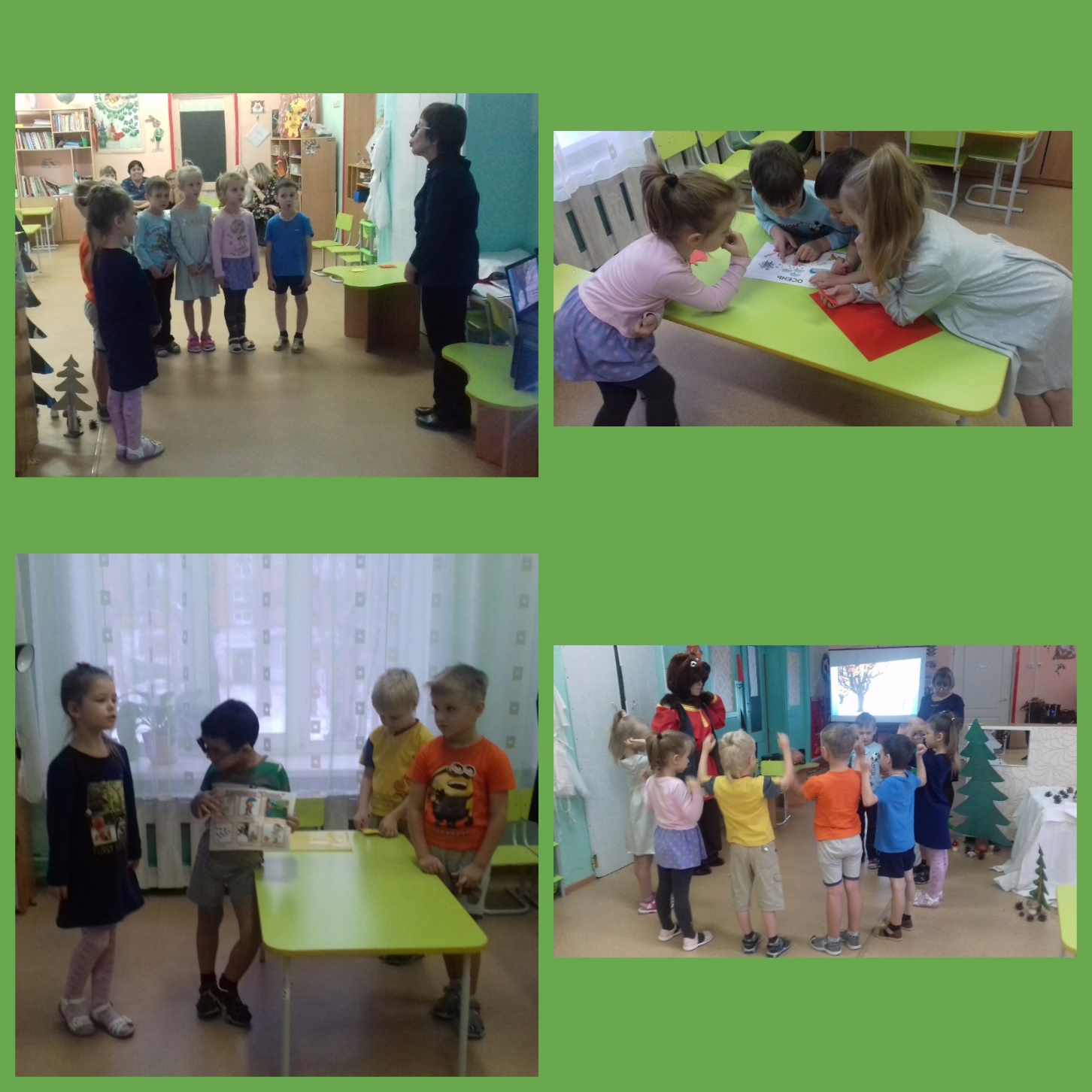 